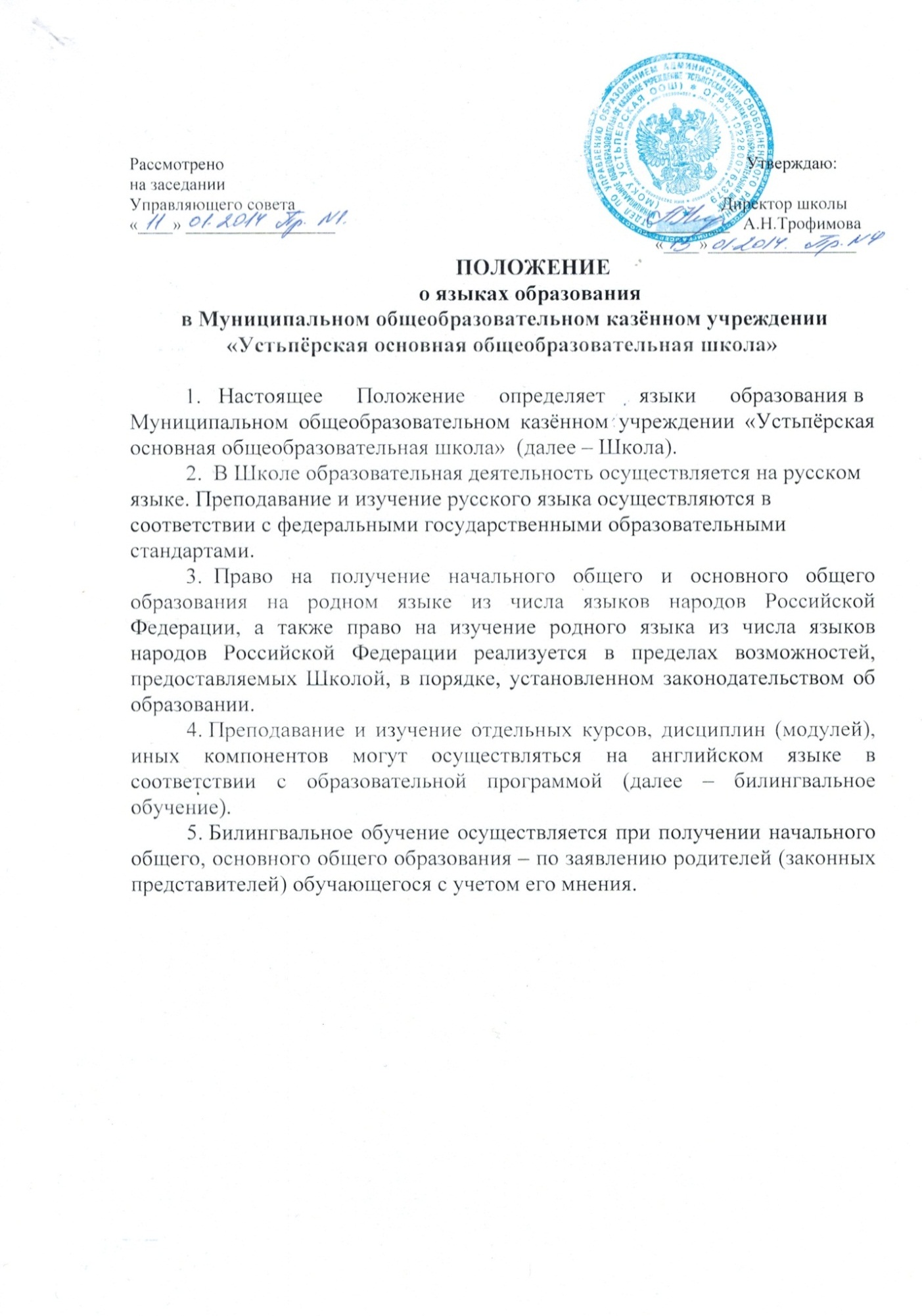 ПОЛОЖЕНИЕ об индивидуальном учете и  хранении в архивах результатов освоения образовательных программ обучающимися    Муниципального общеобразовательного казённого учреждения«Устьпёрская основная общеобразовательная школа» 1.Общие положения1.1. Настоящее  Положение разработано на основании п.11.ст. 28 ФЗ № 273 от 29.12.2012 г.  «Об образовании в Российской Федерации», федерального государственного образовательного стандарта, Устава Муниципального общеобразовательного казённого учреждения «Устьпёрская основная общеобразовательная школа» (далее-Школа),  с  целью определения общих правил проведения процедуры  учета результатов освоения обучающимися образовательных программ и хранения их в архивах.1.2. Положение является локальным актом, обязательным для всех участников образовательной деятельности и регулирующим организацию учета успеваемости, порядок учета результатов, порядок хранения в архивах информации об этих результатах, форму хранения, а так же определяет лиц, осуществляющих учет (хранение) результатов  освоения обучающимися образовательных  программ и  устанавливает ответственность этих лиц.1.3.Положение регламентирует деятельность учителей и администраторов Школы по учету ответов и работ обучающихся по предметам учебного плана, оценки этих ответов и работ. 1.4.Положение принимается на неопределенный срок и изменяется по мере изменения законодательства в порядке, предусмотренным Уставом Школы.1.5. Оценивание обучающихся по предметам учебного плана является обязательным для оценки результатов освоения программы обучающимися 2-9 классов.   В первом классе бальная оценка освоения обучающимися учебной программы не применяется.1.6. Требования, предъявляемые к оценке знаний обучающихся (освоения ими образовательных программ), к получению определенного оценочного балла,   доводятся до сведения обучающихся и их родителей (законных представителей) классным руководителем  и педагогами определенных дисциплин. 1.7. Школа  осуществляет индивидуальный учет результатов освоения обучающимся основных образовательных программ соответствующего уровня общего образования на бумажных и электронных носителях. Учет освоения обучающимися образовательных программ фиксируется в журналах и дневниках, в том числе в электронном виде.  1.8.  Все преподаватели школы, обязаны вести учет освоения обучающимися образовательных программ  в  классных (бумажных  и электронных) журналах, а так же информировать родителей и обучающихся об их успеваемости путем проставления оценок в дневник. Оценки в электронный дневник по отдельным предметам вносят учителя-предметники.1.9. Педагоги школы несут дисциплинарную ответственность за невыполнение требований настоящего локального акта по учету и фиксированию успеваемости обучающихся.1.10. Хранение в архивах данных об учете результатов освоения обучающимся основных образовательных программ осуществляется на бумажных и электронных носителях в порядке утвержденном федеральным органом исполнительной власти, осуществляющим функции по выработке государственной политики и нормативно-правовому регулированию в сфере образования.1.11. Лицо, ответственное за хранение данных  об учете результатов освоения обучающимися образовательных программ, назначается Приказом директора школы.II. Понятия, используемые в настоящем положении.Процедура текущего, промежуточного и итогового учета  -   выявление и оценивание метапредметных и предметных результатов освоения обучающимися соответствующей основной образовательной программы.  Итоговый учет -  выставление оценок по предметам учебного плана соответствующей основной образовательной программы на конец каждого учебного года.  Промежуточный учет - выставление обучающимся оценок по предметам учебного плана соответствующей основной образовательной программы на конец четверти. Текущий учет - оценивание отдельных ответов и работ обучающегося во время учебной четверти  по предметам учебного плана соответствующей основной образовательной программы.Оценивание результатов  обучающихся – процедура балльной оценки усвоения обучающимся образовательной программы.III.  Процедура и порядок осуществление индивидуального учета результатов освоения обучающимися  образовательных программ Индивидуальный учет результатов освоения обучающимся основнойобразовательной программы осуществляется на бумажных и электронных носителях.К обязательным бумажным носителям индивидуального учета результатов освоения обучающимся основной образовательной программы относятся классные журналы, личные дела обучающихся, книги регистрации выданных документов об образовании, книги регистрации выдачи свидетельств об обучении в образовательной организации.В классных журналах отражается балльное текущее, промежуточное и итоговое (годовое) оценивание  результатов освоения обучающимся основной образовательной программы.  Внесение исправлений в промежуточные и итоговые результаты по предметам в классном журнале оформляется в виде записи с указанием соответствующей оценки цифрой, подписи директора школы, печати, предназначенной для документов школы.   В личном деле выставляются итоговые результаты обучающегося по предметам учебного плана соответствующей основной образовательной программы. Итоговые результаты обучающегося по каждому году обучения заверяются одной печатью предназначенной для документов и подписью классного руководителя. Личное дело при переводе обучающегося в другое образовательное учреждение отдается  его родителю (законному представителю) согласно заявлению на имя директора школы Результаты итогового оценивания обучающегося по предметам учебного плана по окончанию основной образовательной программы основного общего образования в 9  классах заносятся в книгу регистрации выданных документов об образовании и выставляются в аттестат о соответствующем образовании. Результаты итогового оценивания обучающегося по предметам учебного плана по окончанию адаптированной основной образовательной программы в 9  классах заносятся в книгу регистрации  выдачи свидетельств об обучении в образовательной организации  и выставляются в свидетельство об обучении. К необязательным бумажным и электронным носителям индивидуального учета результатов освоения обучающимся основной образовательной программы относятся личные и электронные дневники обучающихся, тетради для контрольных работ, а также бумажные и электронные персонифицированные носители. Наличие (использование) необязательных бумажных и электронныхносителей индивидуального учета результатов освоения обучающимся основной образовательной программы может определяться решением администрации  школы, педагогом, решением педагогического совета, заместителя директора школы, родительским собранием.IV. Требования к хранению  в архивах на бумажных и электронных носителях результатов освоения обучающимися образовательных программ4.1. Хранение в архивах данных  о результатах освоения обучающимся основных образовательных программ осуществляется на бумажных носителях в порядке, утвержденном федеральным органом исполнительной власти, осуществляющим функции по выработке государственной политики и нормативно-правовому регулированию в сфере образования.4.2. Личные дела обучающихся, окончивших школу, хранятся 3 года.4.3. Книги регистрации выданных документов об образовании и книги регистрации выдачи свидетельств в образовательной организации хранятся в архиве Школы 75 лет.Классные журналы хранятся 5 лет. После 5-летнего хранения из журналов изымаются страницы со сводными данными успеваемости и перевода обучающихся. Сформированные за год дела хранятся не менее 25 лет.V. Заключительные положения5.1. Настоящее положение обязательно для применения всеми  работниками Школы. 5.2. Все изменения в настоящее положение вносятся  в письменном виде и согласуются с органами управления обучающихся и их родителей (законных представителей).5.3. Директор Школы несет солидарную ответственность с назначенным им приказом лицом, ответственным за хранение информации о результатах учета.